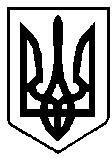 ВАРАСЬКА МІСЬКА РАДА          ВИКОНАВЧИЙ КОМІТЕТВАРАСЬКОЇ МІСЬКОЇ РАДИ Р І Ш Е Н Н Я30 вересня 2022 року	     			                              №326-РВ-22З метою забезпечення реалізації державної регуляторної політики органами місцевого самоврядування, відповідно до статей 7, 13 Закону України «Про засади державної регуляторної політики у сфері господарської діяльності», керуючись підпунктом 1, пункту б, статті 27 Закону України «Про місцеве самоврядування в Україні», виконавчий комітет Вараської міської радиВИРІШИВ:1. Затвердити план діяльності виконавчого комітету Вараської міської ради з підготовки проєктів регуляторних актів на 2023 рік, №7200-ПЛ-12-22 (додається).2. Контроль за виконанням рішення покласти на заступника міського голови з питань діяльності виконавчих органів ради згідно розподілу функціональних обов’язків.В.о. міського голови     					             Ігор ВОСКОБОЙНИКПро затвердження плану діяльності виконавчого комітету Вараської міської ради з підготовки проєктів регуляторних актів на 2023 рік№7200-ПЛ-12-22